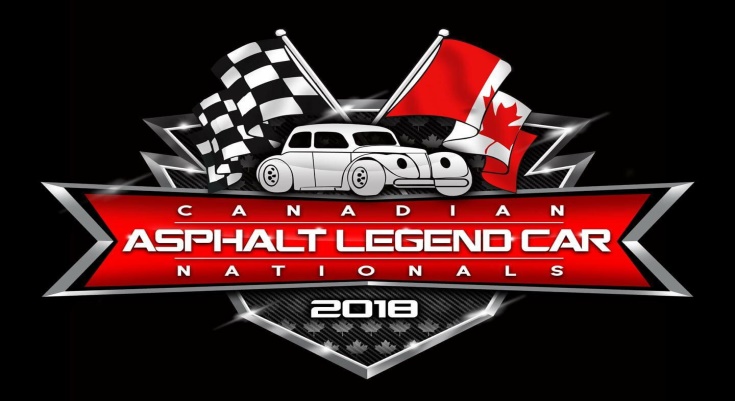  PAYOUTTOP 30 CARS IN OVERALL POINTS SHARE THE $25,000 PURSE*ALL CARS FROM 31ST PLACE AND DOWN GET $100.00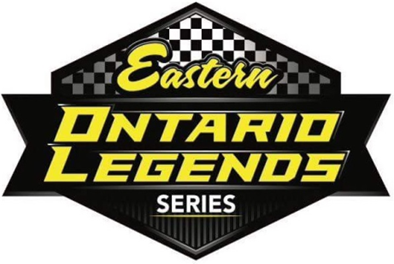                                                            1$4,000.0016$400.00                                                           2$3,000.0017$350.00                                                            3 $2,250.0018$325.00                                                           4$1,750.0019$275.00                                                           5$1,300.0020$250.00                                                           6$1,200.0021$225.00                                                           7$1,100.0022$225.00                                                           8$1,050.0023$225.00                                                           9$1,000.0024$225.00                                                          10$950.0025$225.00                                                          11$900.0026$225.00                                                          12$800.0027$225.00                                                          13$700.0028$225.00                                                          14$600.0029$225.00                                                          15$500.0030$225.00